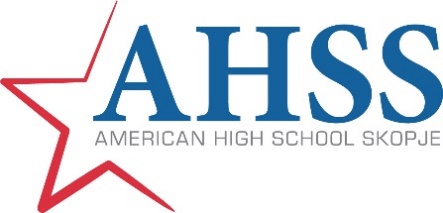 ИЗЈАВАза согласност за обработка на лични податоциЈас,___________________________________, со постојано место на живеење на ул. _____________________број __________, и ЕМБГ ____________________, изјавувам дека сум согласен/-а личните податоци на __________________________________________________________________________ и на неговото потесно семејство, (име и презиме на ученикот/кандидатот)     доставени до Американската гимназија Скопје, да бидат употребени за потребите на процесот на добивање стипендии за талентирани ученици согласно Конкурсот за стипендии во учебната 2024/2025 година.Изјавувам дека сум запознаен/-а и информиран/-а за обработката на личните податоци вклучително и и единствениот матичен број и медицинската документација.Изјавувам дека сум запознаен/-на со правото на пристап, правото на исправка и правото на бришење на личните податоци, вклучително и единствениот матичен број и истите ги применувам.Оваа изјава претставува моја слободно и изречно изразена волја и истата своерачно ја потпишувам.Родител/старател/друго овластено лице:                    			   	 Потпис:__________________________________						_________________Скопје, _______. 2024 година                      (датум)*Оваа изјава ја пополнува родител/старател/друго овластено лице